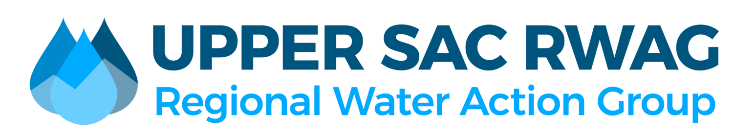 USR RWAG MeetingDate and Time: Thursday, November 29, 2018    10 AM-2 PM Location: Conference Room, 5727 Dunsmuir Ave, Dunsmuir, CA Draft MinutesPresent: Courtney Laverty (USR RWAG), Angelina Cook (McCloud Watershed Council), Barbara Wagner (City of Mt. Shasta), Blake Michaelson (City of Dunsmuir), Laurie McCollum (Pace Engineering), Curtis Paget (Pace Engineering), Andy Fusso (Mount Shasta Bioregional Ecology Center), Roslyn McCoy (W.A.T.E.R), Kevin Dalton (McCloud Services District), Michelle Berditschevsky (Mount Shasta Bioregional Ecology Center), Raven Stevens (W.A.T.E.R), Mark Miyoshi (Winnemem Wintu Tribe), Luisa Navejas (Winnemem Wintu Tribe), Derek Cheung (Civic Sparks Fellow/City of Mt. Shasta), Phil Detrich (River Exchange), Muriel Terrell (City of Mt. Shasta), Frank Lyles (Civic Spark Fellow/City of Mt. Shasta), Juliana Lucchesi (City of Mt. Shasta), Ed Stanton (Shasta RCD)By phone: Marissa Fierro (Meeting observer in contract with Pit River Tribe), Pat Vellines (CA DWR), Ben Wallace (Pacific Forest Trust), Greg Wolfin (Pit River Tribe)Meeting was called to order by Juliana Lucchesi at 10:08 AMIntroductions:Group introductions with the comment from Marissa Fierro that she was on the phone to listen to the meeting as a contractor for the Pit River Tribe. She would not be participating or representing the Pit River Tribe until a member of the Tribe was on the call. Marissa mentioned that due to illness and the fact that there is a specific tribal process that must be observed, comments on the plan update will be delayed.  Additionally, the idea of a more streamlined process for meaningful input would be helpful.Approval of Minutes:By consensus the group agreed to move the approval of Oct. minutes to later in the agenda for further review. Motion to approve minutes from the June 7th meeting was made by Mark and seconded by Raven. Minutes were approved unanimously. Motion to approve minutes from the Oct. 25th meeting was made by Raven and seconded by Angelina. Minutes were approved unanimously.Letter of Support for the City of Mt. Shasta:Juliana requested a letter of support from the USR RWAG for a Cal Trans Grant.  This grant will allow for contractors to do data analysis for the general plan update. The letter is due Friday, Nov. 30 at 5 PM. Juliana will send a draft letter to Courtney for editing. Courtney will send it to the group. Courtney is authorized to sign the letter on behalf of the group.  Motion that the group provide a letter of support was made by Rosalyn and seconded by Kevin. Motion passed unanimously with the abstention of Muriel. Action Items: Juliana send draft letter to Courtney. Courtney edit and sign letter and circulate to the group.Plan Update:Phil gave an update on the plan update. The draft comment period ended on Nov. 2nd. Over 150 comments were received from members of 5 groups. This has caused a delay in the release of the update for review by the group. Many of these were not required for the plan update and came in the form of questions and observations. Comments related to required updates received priority. A table of comments will be prepared for the next plan update review. There was a need for extended communication with the Pit River Tribe and all comments made on behalf of the tribe must be approved at a tribal council meeting. This is due to the nature of government-to-government communication. Marissa mentioned that she was working under contract with the Pit River Tribe to provide the comments to be reviewed by the tribal council. Greg told the group that these comments would be reviewed at the tribal council meeting on Nov. 30th. Discussion by the group included Siskiyou County input, comments of substance being included in an appendix, future amendment of the plan to include comments not addressing required updates, big picture discussion about the direction of the RWAG, and distilling the plan to a 1-pager to encourage input from citizen scientists. Action Item: Plan update will be sent to the group by December 7th for review. A meeting has been set for Friday, December 14th from 1-4 PM to review and approve the plan. A quorum is needed for this meeting. Update on DWR and DACI Activities:Angelina gave an update on the DWR workshop in Red Bluff. DWR gave a review of the PSP and discussed the administration of the process. The meeting was informative and gave Angelina and Courtney an opportunity to meet with DWR staff. Angelina and Courtney will be intending an in-person meeting with the other members of the Sacramento River Funding Area on January 8th. Katie Burdick will be the point of contact with DWR for the region. She knows the most about the process. As a group, we need to discuss how much funding we need/want, regardless of the amount available from the next round of Prop 1 funds.  We need to determine which projects are the best fit for this funding. There is no fixed deadline. There will be a Pre-Application workshop with other agencies who may also provide funding for other projects outside the scope of Prop 1. Angelina and Courtney are drafting a comment letter to DWR, on behalf of the group, about the PSP. This letter is due Dec. 14th. We should include some language disagreeing with the fact that tribes must sign a waiver of tribal sovereignty. Action Items: Add this topic to Dec. 14th agenda. Courtney and Angelina to send follow up email regarding dates for PSP items. Project sponsors should send comments to Courtney and Angelina by Dec. 12th for incorporation in the letter. Update on Tribal Workshop in Lake Tahoe:Mark and Luisa gave an update on the tribal workshop in Lake Tahoe. This workshop was attended by Caleen Sisk, Spiritual Leader and Tribal Chief of the Winnemem Wintu Tribe, as a well as a friend who is a member of the Miwok Nation. They went to protest tribal treatment in the IRWM process.  Luisa urged Greg of the Pit River Tribe to read the fine print regarding the waiver of tribal sovereignty. This affects federally recognized tribes.  Even if the tribe is not a project sponsor, a waiver must still be signed. At least 1 tribe has refused to sign the waiver. There was been a poor understanding and poor communication on the behalf of DWR with respect to tribal DAC involvement.Lunch: 11:40-12:30Request to re-open tribal discussion:During the lunch break, Luisa had an opportunity to talk to Pat Vellines from DWR. Anecita Augustinez, Tribal Policy Advisor for DWR, was at the Nov. 7th meeting in Red Bluff. She is aware of the engagement issues with tribes and is planning to do some tribal outreach on tribal lands in January, perhaps in the Pit River Tribe/Modoc Tribe areas. Luisa suggested Redding as a central place for Wintu tribes and the Pit River Tribe. Mark questioned what would be different about this meeting? Tribes are looking for direct, personal outreach. Anecita is looking to provide that type of interaction. Courtney spoke to Anecita at the Red Bluff meeting and shared the outreach concerns of Mark and Luisa with her.Prop 1 Proposal Solicitation Package:Group discussed items including:$4million dollar allotment – should we split it or take it all at once? DWR’s default seems to be 70/30. This allows for projects to be submitted that aren’t shovel ready the first round.What kind of technical assistance is available? What are the obstacles to our projects?Can a project be resubmitted?Check on who is the actual applicant for the grant?Technical Advisory Committee – a committee convened to review projects. We should use a rubric for scoring – we should use DWR’s scoring process since that is what we will be evaluated with.Can we use some of our current funds to pay the TAC members?Questions were raised about administrative fees being included in our projects, if there were travel reimbursement funds, will there be advanced payments for DAC and have the bugs affecting that been worked out?Action Item: Courtney/Angelina will check in with Katie to see if they can get answers to some of these questions by the Dec. 14th meeting. Discussion of future agenda items:  Need to appoint a new coordinating council to reflect the change in representatives from various groups.Need to appoint a TAC for this round of funding. If an entity misses 3 meetings, they need to reappoint a representative.Keep in mind that federally recognized tribes need tribal council approval for RWAG mattersAction Items: Courtney to create an attendance list and keep track of people who have missed meetings and reach out to those who have missed 2. Group to appoint TAC at Dec. 14th meeting.Next meeting dates:Dec. 14, 2018, 1-4 PM, Plan Update Review at Mountain Medics, DunsmuirFeb. 8, 2019, 11AM-3PM with lunch break, Quarterly Meeting at Mountain Medics, DunsmuirMinutes respectfully submitted by Courtney Laverty